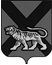 ТЕРРИТОРИАЛЬНАЯ ИЗБИРАТЕЛЬНАЯ КОМИССИЯ
МИХАЙЛОВСКОГО РАЙОНАРЕШЕНИЕс. МихайловкаВ соответствии со статьями 27, 81, Избирательного кодекса Приморского края, на основании протокола территориальной избирательной комиссии Михайловского района о результатах  выборов депутатов муниципального комитета Михайловского сельского поселения по пятнадцатимандатному избирательному округу, учитывая, что в выборах депутатов муниципального комитета Михайловского сельского поселения по пятнадцатимандатному избирательному округу приняли участие  2406 избирателей, что составило  26,94 процента от числа избирателей, включенных в списки избирателей, территориальная избирательная комиссия Михайловского района РЕШИЛА:1. Признать выборы депутатов муниципального комитета  Михайловского сельского поселения по пятнадцатимандатному  избирательному округу состоявшимися и действительными.3. Опубликовать  настоящее решение,  а также  общие данные о результатах выборов депутатов  муниципального комитета Михайловского сельского поселения по пятнадцатимандатному избирательному округу в районной  общественно – политической газете «Вперед» согласно приложению (прилагается).4. Разместить настоящее решение на официальном сайте территориальной избирательной комиссии Михайловского района в информационно-телекоммуникационной сети «Интернет».14.09.2020            191/1471Об определении результатов  выборов депутатов муниципального комитета Михайловского сельского поселенияпо пятнадцатимандатному избирательному округу        2. Признать избранными депутатами муниципального комитета Михайловского сельского поселения по пятнадцатимандатному избирательному округу: Безручко Ирина АлександровнаДейкалюк Юрий ПавловичДейкалюк Юрий ЮрьевичЗаяц Олег ПетровичИсаков Евгений ГеннадьевичКаграманова Ирина ВладимировнаМастабаева Юлия ВалерьевнаМиколайчук Юрий ЛеонидовичПиковой Лев ЛьвовичПосяда Сергей ИвановичСавела Александр АлександровичСипливой Максим АлександровичСыч Сергей ВалентиновичТаратадзе Ольга СтепановнаТимченко Сергей Сергеевичкоторые получили наибольшее число голосов избирателей, принявших участие в голосовании.Председатель  комиссииА.А.ВеремчукСекретарь комиссииВ.В.Лукашенко